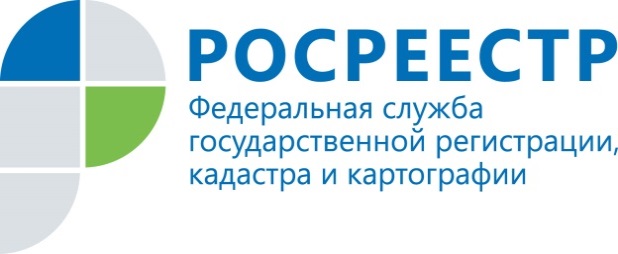 РОСРЕЕСТР ЗАВЕРШИТ "ДАЧНУЮ АМНИСТИЮ" 1 МАРТА 2018 ГОДА После этой даты для регистрации права собственности потребуется ввод индивидуального жилого дома в эксплуатациюСрок проведения "дачной амнистии" (упрощенная процедура регистрации прав) для индивидуальных жилых домов в России закончится 1 марта 2018 года. В частности, утратит силу правило, позволяющее оформить право собственности на дом без разрешения на ввод в эксплуатацию, напоминает Росреестр. Правообладателям земельных участков для ИЖС или расположенных в населенных пунктах, на которых построены жилые дома, нужно до 1 марта обратиться в Росреестр с заявлением о регистрации на них права собственности, говорится в сообщении ведомства. Для оформления необходима оплата государственной пошлины, наличие разрешения на строительство, правоустанавливающих документов на земельный участок и подготовленного кадастровым инженером технического плана жилого дома. В случае если ранее права на земельный участок были зарегистрированы, то предоставлять правоустанавливающие документы на него не нужно, отмечают в ведомстве. Заявления и документы на регистрацию прав можно подать в Росреестр через многофункциональные центры "Мои документы", в электронном виде на сайте Росреестра (в том числе в личном кабинете правообладателя) или направить по почте, говорится в сообщении. После 1 марта 2018 года для регистрации права собственности на жилой дом потребуется ввод жилого дома в эксплуатацию. Для этого необходимо обратиться в орган местного самоуправления по месту нахождения такого объекта, подчеркнули в Росреестре. Контакты для СМИПресс-служба филиала ФГБУ «ФКП Росреестра» по Томской области